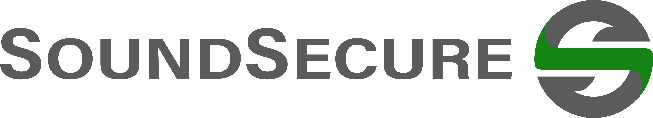 SoundSecure is a manufacturer of audio technologies for the physical security industry.  Designed with performance and aesthetics in mind, SoundSecure products offer a contemporary design, giving a professional finish to each installation.  With nearly universal compatibility with network security cameras and recorders, SoundSecure products install quickly and easily, enabling customers to hear what their cameras see.For additional information, visit www.sound-secure.comCEILING MOUNT OMNI-DIRECTIONAL MICROPHONEDIVISION 28 – ELECTRONIC SAFETY AND SECURITY28 37 00 Audio Monitoring28 37 11 Audio Monitoring DevicesNotes to Specifier:Where several alternative parameters or specifications exist, or where, the specifier has the option of inserting text, such choices are presented in <bold text>.Explanatory notes and comments are presented in colored text.Specifiers may alternately wish to include this specification in the following section: 28 21 13 IP Cameras28 21 13.11 Panoramic IP Cameras28 21 13.13 Analytic Packages for IP CamerasInclusion in the above sections is intended as a hardware accessory to enable audio functionality for devices capable of both video surveillance and audio monitoring.CEILING MOUNT OMNI-DIRECTIONAL MICROPHONEPART 1		GENERALSUMMARYSection includes a ceiling mounted omni-directional microphone with line level signal output.B.	Related Requirements	1. 28 00 00	Electronic Safety and Security (Division 28)a.	28 05 19.11 Digital Video Recordersb.	28 05 19.13 Hybrid Video Recordersc.	28 05 19.15 Network Video Recordersd.	28 21 00 Surveillance Camerase.	28 21 13 IP CamerasSUBMITTALSProduct DataManufacturer’s printed or electronic data sheetsManufacturer’s video tutorialsQUALIFICATIONSProduct shall be manufactured in the United States.Installers shall meet manufacturer’s requirements to install, integrate, commission, and service the product.WARRANTYManufacturer shall provide a minimum limited 3 year warranty for the product to be free of defects in material and workmanshipEND OF SECTIONPART 2		PRODUCTS2.01	EQUIPMENT	A.	Manufacturer:	SoundSecure				Phone: 	(818) 254-8590 Web:	www.sound-secure.com				Email: 	hello@sound-secure.com	B.	Model: 		SS-800	C.	Alternates:	None2.02	DESCRIPTIONA. The microphone is designed for security applications and is designed to integrate with third party network cameras and Digital Video Recorders.B.	The microphone picks up sounds in an omni-directional pattern.C.	The microphone produces a line level signal output.D.	The microphone element shall be enclosed behind a perforated metal grill.   E.	The microphone shall be surface mounted and shall have no visible mounting screws or fasteners.F.	Specifications:	a.	Frequency Response			30 Hz – 15kHz	b.	Sensitivity				-38dB ± 3 at 1M, 1W	c.	Output Level				<Line Level> <0dB ± 3>d.	Output Impedance			2.2k Ω	e.	Power Requirements			20mA at 12Vdc	f.	Environmental Operating Temperature	0-65° C	g.	Connector				Terminal block		h.	Dimensions				<Not to exceed> 3 1/8” Diameter x 1” Height2.03	ACCESSORIES	A.	The microphone manufacturer shall include the following accessories:		1.	2 pairs of #8 mounting screws and anchors.		2.	1 bare wire to 3.5mm mono adapter.3.	1 bare wire to RCA adapter.END OF SECTIONPART 3		EXECUTION3.01	INSTALLERS	A.	Contractor personnel shall comply with all applicable state and local licensing requirements.3.02	INSTALLATION	A.	Contractor shall follow the manufacturer’s instructions to ensure proper installation.B.	18/2 AWG shielded cable or 22/2 AWG shielded cable shall be used to connect the microphone signal and ground terminals to the corresponding audio input connections on the associated IP camera or DVR.Manufacturer recommends providing notification of audio being used as part of a video security system.  References to United States federal and state regulations or Canadian federal regulations are available from the manufacturer upon request.END OF SECTION